K-Note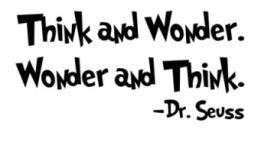 Please return daily in the blue homework folder.Week of January 21 - 24Tuesday  Our story for the week is What Can Hop?  (Decodable Book #3)No new sight words this week.Show-n-tell is Wednesday.  Bring something that starts with LETTER K.  The K treat is Kit Kats.WednesdayShow-n-Tell is today.ThursdayFridayMonday, January 27th is our 100th day of school if there are NO SNOW DAYS.  Help your child dress up like a 100 year old person on the 100th day of schoolThis will be interesting...This is what we are learning about this week in school.In Writing, we are practicing the letter K, numbers 0 - 20, and our first and last names.In Reading, our story for the week is What Can Hop? (Decodable Book #3) .  We are also working on the word family -ap.In Math, we are working on volume and the capacity of containers.  We will take a measurement test on Wednesday.  The rest of the week we will work on comparing two type of objects to find out if there is enough, more than, or the same as.In Social Studies, we are learning about how animals stay warm in the cold.  In Art, we made a capital K - Koala art and a lowercase k - koala art.During story time, fun stories off my shelf and The Night Before the 100th Day of School.  If there are no snow days this week, our 100th day of school will be Monday, January 27th.  Have your child dress up like they’re 100 years old on the 100th day of school!